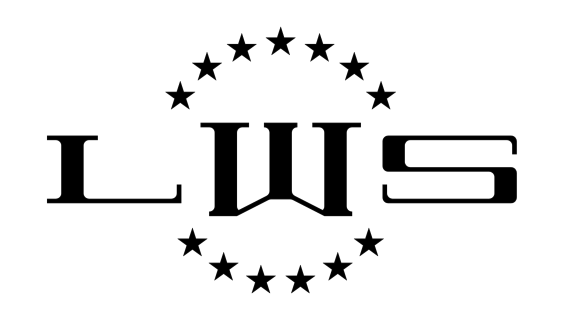 PAYMENT OPTIONS:                                                                                                                               TOTAL:-PAYMENT IS ONLY DUE ONCE YOUR PROJECT IS COMPLETE-PLEASE PRINT OUT THIS FORM AND INCLUDE IT WITH YOUR SHIPMENTCUSTOMER NAME:                                                                                                            CUSTOMER NAME:                                                                                                            DATE:PHONE NUMBER:PHONE NUMBER:PHONE NUMBER:MAILING ADDRESS OR ADDRESS OF FFL BEING USED TO SHIP:MAILING ADDRESS OR ADDRESS OF FFL BEING USED TO SHIP:MAILING ADDRESS OR ADDRESS OF FFL BEING USED TO SHIP:EMAIL ADDRESS:EMAIL ADDRESS:EMAIL ADDRESS:FIREARM MANUFACTUER:                                                              SERIAL NUMBER:SERIAL NUMBER:MODEL:CALIBER:CALIBER:WORK REQUESTED:WORK REQUESTED:WORK REQUESTED:ADDITIONAL REQUESTS AND SPECIAL INSTRUCTIONS:ADDITIONAL REQUESTS AND SPECIAL INSTRUCTIONS:ADDITIONAL REQUESTS AND SPECIAL INSTRUCTIONS:IF YOU RESERVED A SPOT ON THE WORK QUEUE FOR THIS PROJECT, CHECK HERE INVOICE VIA EMAIL TO PAY WITH CREDIT CARD:CHECK/MONEY ORDER PAYABLE TO LANDERS WEAPON SYSTEMS LLCPLEASE ADD $18 FOR “LWS SECURE SHIPPING”:OTHER:-NOTICE!- WE WILL NOT BE HELD RESPONSIBLE FOR ANY MISHAP THAT OCCURS DUE TO INCORRECT OR MISSING INFORMATION. PLEASE REVIEW OUR WEBSITE Q&A SECTION FOR ANY QUESTIONS CONCERNING APPROPRIATE SHIPPING PRATICES. PLEASE MAKE SURE THE TOTAL COLUMN IS FILLED OUT AND THANK YOU FOR CHOOSING LWS TO ENHANCE YOUR WEAPON.